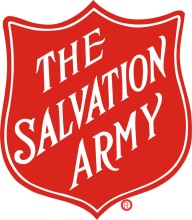 					The Salvation ArmyConsent to Publication by:I hereby irrevocably grant to The Salvation Army, its successors and assigns, its agents and those by whom it is commissioned the absolute, unrestricted and unlimited license, right, permission, and consent to use and reuse, disseminate, copyright, print, reproduce, publish and republish, for any and all trade purposes or commercial or other advertising or public purposes, and in any and all advertising, publicity, display, publication or media, my name, signature and likeness, and any portraits, pictures, photographic, prints or other representation of me, or in which I may appear, or any reproductions or sketches thereof or parts thereof, photographic or otherwise, with such additions, deletions, alterations or changes therein as you in your discretion may make, either separately or together with my name or fictitious name, or the name of another person, with or without any statement or testimonial made by me, or authorized by me which you may, in your discretion, prepare for use in connection therewith.  I warrant that I have not limited restricted the use of my name or photograph to the use of any organization or person.I hereby grant unrestricted use of audio tracks or text and videos by The Salvation Army for such purposes as The Salvation Army deem appropriate.I hereby release and discharge The Salvation Army, its successors, assigned and agents from any and all claims and demands arising out of or in connection with the use of any of the foregoing, including any claims for defamation, invasion of privacy or violation of any statutory right.Name of Corps, Person or Institution:  __________________________________________Name of Territory: Name and Rank of person authorize to give release: Title and Position-------------------------------------------------------------------------------------Signature of Person authorizing release: ________________________________________